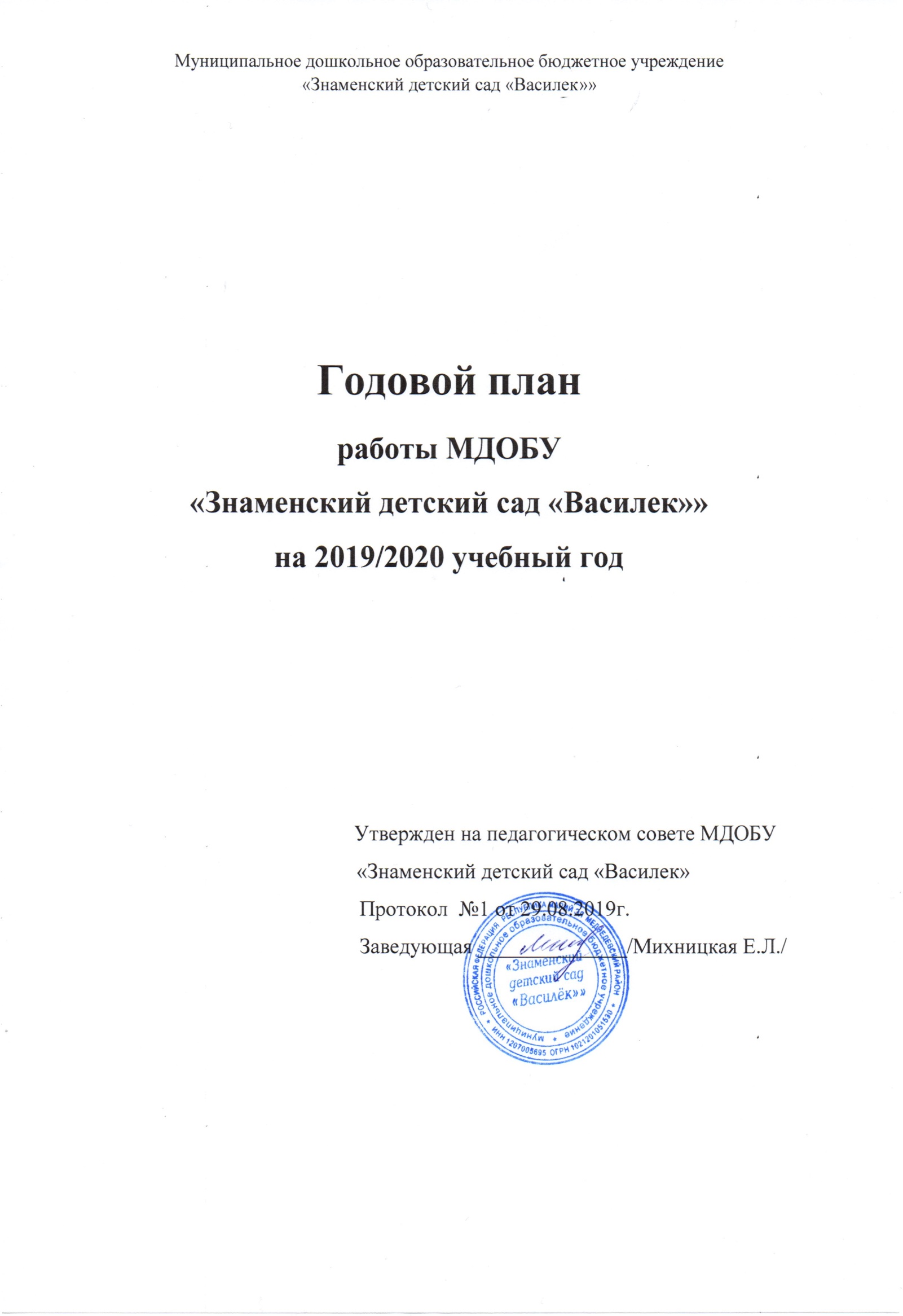 Задачи детского сада на 2019-2020 учебный годРазвитие познавательных способностей детей дошкольного возраста с помощью новых нестандартных форм взаимодействия с воспитанниками (лепбук, как эффективная технология дошкольного образования или современное средство обучения).Развитие речевых навыков и пополнение словарного запаса в сюжетно-ролевой игре, как обучающей форме взаимодействия.Совершенствование процесса образования путем соединения традиционных форм обучения с информационными технологиями.                                       Педсовет № 1                      29.08.2019«Организационно-педагогический»План подготовки к педсовету:                                          Педсовет № 2                        14.11.2019   «Развитие познавательных способностей детей дошкольного возраста с помощью новых нестандартных форм взаимодействия с воспитанниками»План подготовки к педсовету:                                             Педсовет № 3                          23.01.2020«Развитие речевых навыков и пополнение словарного запаса в сюжетно-ролевой игре, как обучающей форме взаимодействия»План подготовки к педсовету:                                           Педсовет № 4                       26.03.2020 «Совершенствование процесса образования путем соединения традиционных форм обучения с информационными технологиями»План подготовки к педсовету:                                               Педсовет № 5                    26.05.2020«Итоги работы педколлектива за прошедший 2019-2020 уч. г.»План подготовки к педсовету:КонсультацииСеминары-практикумы, мастер-классыСмотры – конкурсыВыставкиОткрытые просмотры мероприятийАнкетирование Циклограмма работы методического кабинетаМДОБУ «Знаменский детский сад «Василёк»» на 2019/2020 учебный годЦиклограмма контроля и руководства МДОБУ «Знаменский детский сад «Василёк»» на 2019/2020 учебный годКонтроль и руководство МДОБУ «Знаменский детский сад «Василёк»» на 2019/2020 учебный годПлан   совместной работы МДОБУ «Знаменский детский сад «Василёк»» и МОБУ «Знаменская средняя общеобразовательная школа»План   работы с неорганизованными детьмиМДОБУ «Знаменский детский сад «Василёк»»План физкультурно-оздоровительной работы МДОБУ «Знаменский детский сад «Василёк»»План по профилактике детского дорожно-транспортного травматизма  МДОБУ «Знаменский детский сад «Василёк»на 2019-2020 уч/год       План работы по ОБЖ МДОБУ «Знаменский детский сад «Василёк»на  2018-2019 учебный годПлан административно-хозяйственной работыМДОБУ «Знаменский детский сад «Василёк»»Комплексный план по профилактике гриппа и ОРВИ МДОБУ «Знаменский д/с «Василёк»План работы ДОУ по гигиеническому воспитанию детей МДОУ «Знаменский д/с «Василёк»План летней оздоровительной работы МДОБУ «Знаменский детский сад «Василёк»» на 2019/2020 учебный год Цель: создание максимально эффективных условий по охране и укреплению здоровья, предупреждению заболеваемости и травматизмадетей, обеспечению оптимальной двигательной активности, эмоциональному, личностному, познавательному развитию дошкольников в летний период, использование эффективных форми методов для сохранения и укрепления физического и психического здоровья детей в ДОУНормативно-правовые документы по организации летней оздоровительной работы в ДОУ Федеральный закон РФ от 29.12.2012 № 273-ФЗ "Об образовании в Российской Федерации";Санитарно-эпидемиологические требования к устройству, содержанию и организации режима работы в дошкольных организациях. СанПиН 2.4.1.3049-13;Устав МДОБУ «Знаменский детский сад «Василёк» Методические рекомендации об организации летней оздоровительной работы с детьми с ДОУ.Локальные акты.Перечень приказов по организации летней оздоровительной работы1. Об организации работы ДОУ в летний период.2. Об организации питания воспитанников в летний оздоровительный период.3. Об усилении персональной ответственности по охране жизни и здоровья детей в детском саду и на детских площадках.Перечень инструкций к летней оздоровительной работе1. Инструкция по технике безопасности, охране жизни и здоровья воспитанников на прогулочных площадках, во время труда в цветнике, на участке.2. Инструкция по оказанию первой доврачебной помощи.3. Инструкция  воспитателя по предупреждению детского дорожно- транспортного травматизма.Контроль и руководствоПлан развлечений и праздниковна 2019-2020 год(1 корпус)План развлечений и праздниковна 2019-2020 год(2 корпус)План физкультурных досугов и развлеченийМДОБУ «Знаменский детский сад «Василёк»на 2019-2020 учебный год Анализ воспитательно-образовательной работы МДОБУ учреждения «Знаменский детский сад «Василёк»за 2018-2019 учебный год1. Аналитическая частьВ ДОУ функционирует 8  групп, списочный состав воспитанников  - 346 человек.Образовательная программа детского сада строится на основе Примерной основной образовательной программы дошкольного образования «От рождения до школы» под ред. Н.Е. Вераксы, Т.С. Комаровой, М.А.Васильевой, 2015 год и Образовательной программы МДОБУ. Используются программы: - Лыкова И. «Цветные ладошки»- Стеркина Б. « Основы безопасности жизни детей дошкольного возраста»;- Рыжова Н. «Наш дом - природа»;- Князева О.А., Стеркина  Р.Б. «Я -Ты - Мы»  - Тарасова К.В., Нестеренко Т.Н., Рубан Т.Г. «Гармония»- Маханева М.Д. «Воспитание здорового ребенка»- Филичева Т.Б. «Программа коррекционного обучения и воспитания детей с ОНР».       -Филичева Т.Б. «Воспитание и обучение детей дошкольного возраста с фонетико-фонематическим недоразвитием».Педагогическими кадрами ДОУ укомплектован не полностью. Всего в ДОУ 25 педагогов. Из них: специалистов: 1 - учитель-логопед, 1 - учитель-дефектолог, 1 - инструктор по физической культуре, 2 - музыкальный руководитель.2. Организационно-педагогическая работаВ ДОУ проводятся педагогические советы, которые включают теоретический материал: (доклады, сообщения, аналитический материал, анализ состояния работы по направлениям, деловые игры для педагогов, выработка методических рекомендаций).В течение года было запланировано и проведено: - 5 заседаний педагогических советов,   - 9 консультаций, - 2 семинара-практикума, - 6 открытых просмотров организованной образовательной деятельности,  - 2 смотра-конкурса,- 5 выставок детских работ.Для выявления проблем в работе воспитателей и своевременной коррекции воспитательно-образовательной работы были осуществлены контроли:обзорный смотр-контроль «Готовность групп  к новому учебному году»,  который показал, что во всех возрастных группах соблюдены требования к безопасности для жизни и здоровья детей к мебели и игровому оборудованию, соблюдаются санитарно-гигиенические требования по оформлению помещений, оформление предметно-развивающей среды педагогически целесообразно;текущий, с целью получения общего представления о работе педагога, об уровне педагогического процесса в целом в той или иной группе, о стиле работы педагога;тематический: организация условий для театрализованной деятельности детей в детском саду. Постоянно осуществлялся контроль над выполнением учебно-воспитательной работы.  Регулярно проверялись календарные планы воспитателей, посещались занятия и отдельные режимные моменты, просмотры детских работ. Результаты выполнения образовательной программы обсуждались на анализах и индивидуально.Анализ выполнения образовательного стандарта детьмиРезультативность работы педагогического коллектива отражается в данных диагностиках усвоения детьми программного материала. В мае во всех группах проводился мониторинг воспитательно-образовательного процесса по пяти образовательным областям: социально-коммуникативное развитие, познавательное развитие, речевое развитие, художественно-эстетическое развитие, физическое развитие. Все группы сработали с положительным результатом. Анализ качества результатов освоения воспитанниками основной образовательной программы дошкольного образования, посещающими ДОУ, на конец учебного года показал, что уровень освоения программного материала на хорошем уровне. Общий балл по дошкольному учреждению составил высокий балл, высокий уровень – 51 (в прошлом году - 39) %, средний уровень – 48 (в прошлом году - 56) %, низкий уровень – 1 (в прошлом году - 5) %. В младших группах по образовательным областям стабильные показатели (2,6). Затруднение испытывают в речевом развитии. В связи с маленьким возрастом детей и тем, что дети только начали посещать детский сад, навыки самообслуживания у детей развиты слабо.В средних группах дети хорошо усваивают программу по образовательным областям «Социально-коммуникативное» и «Познавательное». Дети организованные, научены играть самостоятельно. Низкий показатель в образовательной области «Речевое развитие». В старших группах лучшие показатели по образовательным областям – «Художественное творчество», «Познавательное», «Социально-коммуникативное». В подготовительных группах лучшие показатели по образовательным областям – «Художественное творчество», «Познавательное», «Социально-коммуникативное». Наибольшее количество процентов по ДОУ набрано по образовательным областям – «Социально-коммуникативное», «Художественно-эстетическое», наименьшее – по образовательным областям «Речевое развитие», «Физическое развитие», «Музыка».На основании полученных результатов можно сделать вывод: большинство воспитанников успешно осваивают образовательную программу; особое внимание на следующий учебный год следует обратить на образовательные области: «Речевое развитие», «Физическое развитие».  Исходя из показателей результативности выполнения программы по всем направлениям деятельности, можно сделать вывод о том, что коллектив ДОУ хорошо справился со всеми поставленными задачами, На логопункт в текущем учебном году для коррекционной работы были зачислены  47 детей: 31 воспитанников подготовительной группы и 14 – из старшей группы и 2 – из средней группы.Занятия проводятся в соответствии с ООП ДО и примерной программой логопедической работы по преодолению ТНР под редакцией Филичевой Т, Чиркиной Г. По показателям мониторинга коррекционно-логопедической работы уровень качества составил средний балл: высокий уровень – 52%, средний уровень – 37%;, низкий – 11%.Таким образом, наблюдается динамика итоговых результатов всего педагогического процесса в дошкольном учреждении. С целью создания условий для формирования инновационной и эффективной работы методической службы в дошкольных учреждениях в декабре и январе месяце на базе нашего ДОУ проведены методическия объединения педагогов района «Формирование просодической стороны речи у детей» и «Подготовка дошкольников к сдаче норм ГТО». Коллектив детского сада в течение учебного года принимал активное участие в мероприятиях и конкурсах республиканского и районного значения:Участие воспитанников в мероприятиях:    Районные: - «Умники и умницы»,- «Волшебный мир оригами» - III место.Республиканские: - Республиканский конкурс творческий конкурс «Театральная кукла» - дипломы участников, - Республиканский фестиваль-конкурс «Конкурс чтецов» - диплом участника.Российские и международные- Всероссийский интеллектуальный конкурс «Приметы зимы- Всероссийской олимпиады для дошкольников «От буквы к слову»- Всероссийской олимпиады для дошкольников «Размышляем и считаем»- Всероссийской олимпиады для дошкольников «Подарок папе»- «Игра-викторина «Волшебное путешествие»- Всероссийский творческий конкурс «Окружающий мир»Участие педагогов в конкурсах:- Районный конкурс мультимедийных материалов.Участие педагогов в конференцияхНа республиканском уровне:- Межрегиональная научно-практическая конференция «Марийское краеведение: опыт и перспективы развития» -1 человек; Прошли курсы повышения квалификации: 3 педагога.В 2018-2019 учебном году аттестован 1 педагог на высшую квалификационную категорию, 3 – на первую квалификационную категорию.Имеют квалификационные категории: высшая -  3 педагога, первая категория – 7 педагогов, соответствие – 2, без категории – 13 педагоговВ течение года проводилась кружковая работа по дополнительному образованию (по направлениям) Социально-коммуникативное - «Классно – когда безопасно» руководитель Петрова В.С. - «Умные пальчики» - руководитель Ведерникова Л.И. - «В гостях у сказки», руководитель Каменова И.А.Познавательное  - «Отчего и почему», руководитель Маслова Т.С.- «Эколожки», руководитель Егорова Л.Г.- «Почемучки», руководитель Яровикова Н.В.Художественно-эстетическое- «Цветные ладошки», руководитель Минзарипова Г.Р.-  «Соловушки», руководитель Килейникова О.Э.- «Волшебный пластилин» - руководитель Наумова У.Г.Физультурно-оздоровительное- «Степ-аэробика», руководитель Курзенева Л.Ю.Платные услугиОбучение «Хореография»: дети младшей, средней, старшей и подготовительной групп (всего 64 ребёнка).Анализ заболеваемости и посещаемостиАнализ заболеваемости и посещаемости детьми детского сада за 2018-2019 учебный год показал, что число пропусков детей дошкольного возраста по болезни составляет   (2536) 2099дней; число пропусков по болезни на одного ребёнка составляет 6,5 д/дней.  Количество простудных заболеваний увеличилось не смотря на то, что проводились профилактические мероприятия (прививки от гриппа, витаминизация). Показатели по I  группе здоровья в сравнении с прошлым годом понизились на 8%, с III группой здоровья детей стало больше на 9%, что говорит о том, что частоболеющих детей становится всё больше и больше. Вывод: Нужно усилить работу по снижению заболеваемости и в следующем учебном году. С этой целью необходимо больше внимания уделять профилактической работе: закаливанию, использованию дыхательной гимнастики в игровой форме, способствующей укреплению носоглотки; привлекать родителей к профилактике простудных заболеваний в домашних условиях; усилить контроль за проведением профилактических мероприятий, утренним приемом детей в период эпидемии гриппа. «Работа с родителями»Всю свою работу педагоги дошкольного учреждения проводят в тесном контакте с родителями воспитанников, которые имеют возможность участвовать в образовательной деятельности.  В течение года в ДОУ решались задачи повышения педагогической культуры родителей, привлечения их к участию в жизни ДОУ, предоставления родителям информации о деятельности ДОУ.  Наглядная агитация для родителей носила разноплановый характер: групповые стенды, стенд объявлений. Смена материала имела как сезонный характер, так и определенную педагогическую направленность в каждой возрастной группе. В детском саду использовались эффективные формы работы с родителями: в каждой группе  были организованы выставки творческих работ детей и совместных с родителями работ. Организованна совместная проектная деятельность детей и родителей: «Книжкина неделя». Проведены конкурсы поделок из овощей, природного материала «Причуды осени», из бросового материала «Весёлый гномик», акция «Покормите птиц зимой». Усилия педагогического коллектива были направлены на то, чтобы совершенствовать подходы в работе с родителями, найти более эффективные формы взаимодействия с семьей.Выводы: На данный момент дошкольное учреждение укомплектовано полностью сотрудниками, но приходят новые педагоги, коллектив слаженный, объединен едиными целями и задачами и имеет благоприятный психологический климат. В перспективе планируется продолжать работу по привлечению педагогов к участию в различных мероприятиях на районном уровне (конкурсах «Воспитатель года», конкурсы проектов, конкурсы педагогических идей). Повышать квалификационную категорию.Наряду с положительными моментами в работе педагогического коллектива есть и недостатки:- не все педагоги применяют в воспитательно-образовательной работе инновационные технологии.- есть педагоги, которые недостаточно хорошо владеют компьютерной техникой.Проведенный анализ деятельности ДОУ за 2018-2019 учебный год показал, что годовой план работы ДОУ реализован в полном объеме, поставленные перед коллективом задачи выполнены. Необходимо отметить, что педагогический коллектив ДОУ проделал большую работу по достижению таких результатов и важной задачей на следующий год будет сохранить и повысить данные показатели. Администрация МДОБУ «Знаменский детский сад «Василёк» считает, что проделанная работа за 2018-2019 учебный год оценивается как удовлетворительная.В перспективе на 2019-2020 учебный год перед педагогическим коллективом ставятся следующие задачи: Задачи детского сада на 2019-2020 учебный год1.     Развитие познавательных способностей детей дошкольного возраста с помощью новых нестандартных форм взаимодействия с воспитанниками (лепбук, как эффективная технология дошкольного образования или современное средство обучения).2.  Развитие речевых навыков и пополнение словарного запаса в сюжетно-ролевой игре, как обучающей форме взаимодействия. 3.  Совершенствование процесса образования путем соединения традиционных форм обучения с информационными технологиями.1. Анализ работы детского сада за летний оздоровительный период 2019 года.Заведующая 2. Ознакомление педагогического коллектива с годовым планом и утверждение его на 2019-2020 учебный год.Ст. воспитатель3. Обсуждение и утверждение учебного плана, расписания организованной деятельности, работы кружков по дополнительному образованию.Ст. воспитатель4. Деловая игра Ст. воспитатель5. Итоги смотра-конкурса по подготовке к новому учебному году.Комиссия 6. Обсуждение и согласование Положений.Педагоги Мероприятия Срок Ответственный 1. Выполнение мероприятий летнего оздоровительного плана.летний периодЗаведующая Ст. воспитатель2. Изучение программ по своим возрастным группам. Подбор методической литературы.августПедагоги 3. Подготовка проекта годового плана.июнь-августЗаведующая Ст. воспитатель4. Консультация для родителей «Причины ДТП с участием детей».к 02.09.2019Педагоги6. Выставка детских рисунков «Вот она какая, осень золотая».13.09.2019(I)Петрова В.С.(II)Шитикова Т.И.7. Выставка поделок из природного материала «Дары осени».20.09.2019(I)Каменова И.А.(II)Ведерникова Л.И.8. Подготовка и оформление документации в группах.к 28.09.2019Педагоги 9. Смотр-конкурс «Готовность групп и кабинетов к новому учебному году.к 28.09.2019Комиссия 1. Анализ выполнения решений предыдущего педсовета.Заведующая 2. Актуальность данной темы.Заведующая3. Лэпбук как средство обучения в условиях реализации ФГОС дошкольного образования.Иванова М.А.4. Практическое применение лэпбука на занятиях по ознакомлению с окружаюшим миром (из опыта работы).Минзарипова Г.Р.5.Лэпбук как разновидность проектной деятельности (из опыта работы).Егорова Л.Г.6.Итоги конкурса «Лэпбук, как современное средство обучения».КомиссияМероприятия Срок Ответственный 1. Консультация для родителей «Игры по дороге домой». к 07.10.2019Педагоги2. Мастер – класс для педагогов по изготовлению лепбука. 01.10.2019Сандакова Н.А.3. Открытый просмотр НОД по ознакомлению с окружающим в средней группе.15.10.2019Албахтина Л.М.4. Открытый просмотр НОД по ознакомлению с окружающим в старшей группе.15.10.2019Яровикова Н.В.5. Открытый просмотр НОД по ознакомлению с окружающим в подготовительной группе.22.10.2019Петрова Е.Г.6. Оформление лепбуков по лексическим темамк 05.10.2019Педагоги7. Выставка детских рисунков «Зима – кружевница».25.11.2019(I)Зайцева Ю.А.(II)Калинина Н.И.8. Конкурс «Лэпбук, как средство познавательного развития детей дошкольного возраста».05.10.2019Комиссия9. Конкурс чтецов «Люблю тебя, мой край».07.11.2019Комиссия1.Анализ выполнения решений предыдущего педсовета.Заведующая 2.Итоги тематического контроля «Организация условий для развития сюжетно – ролевой игры в детском саду».Ст.воспитатель3. Развитие речи младших дошкольников посредством пальчиковых и театрализованных игр (из опыта работы).Каменова И.А.4. Условия и способы развития сюжетно - ролевой игры у дошкольников.Никифорова С.С.5.  Привлечение родителей к изготовлению атрибутов к сюжетно-ролевым играм (из опыта работы).Маслова Т.С.6. «Роль сюжетно-ролевой игры в развитии диалогической речи» (из опыта работы).Петрова Е.Г.Мероприятия Срок Ответственный 1.Подготовка педагогов к обсуждению темы.декабрь 2019Педагоги 2. Практический семинар «Руководство и организация сюжетно-ролевой игры в ДОУ».12.12.2019Ведерникова Л.И.3. Папка-передвижка «Логопедические игры как средство развития речи детей».16.12.2019Боева Н.В. 4.Выставка поделок из бросового материала «Варежка для Деда Мороза».23.12.2019(I)Килейникова О.Э.(II)Яровикова Н.В.Открытый просмотр сюжетно-ролевой игры в средней группе.14.01.2020Елькина Е.Н.Открытый просмотр сюжетно-ролевой игры в старшей группе.14.01.2020Шитикова Т.И.Анкетирование родителей «Игра в жизни ребенка».17.01.2020Никифорова С.С. Проведение акции «Покормите птиц зимой»02.12.2019Педагоги Тематическая проверка «Организация условий для развития сюжетно – ролевой игры в детском саду»13.01-17.01.2019Старший воспитатель1.Анализ выполнения решений предыдущего педсовета.Заведующая 2. Вступительное слово по теме педсовета. Старший воспитатель3. Создание обучающих презентаций (из опыта работы)Боева Н.В.4. Использование ИКТ при проведении мероприятий с родителями (из опыта работы).Петрова В.С.5. Итоги конкурса по созданию мультимедийных презентаций среди педагогов ДОУ.Комиссия 6.Педагогическая импровизация Ст. воспитательМероприятия Срок Ответственный Консультация для педагогов «Создание мультимедийных презентаций для детей и требования к ним».  06.02.2020Пирогова Н.А.Мастер-класс для педагогов «Создание интерактивной мультимедийной игры».06.02.2020Денникова А.Н.Открытый просмотр НОД по ФЭМП с использованием интерактивной доски.18.03.2020Иванова М.А.Памятка для родителей «Ребенок и гаджеты».17.02.2020Педагоги Выставка поделок и рисунков «Весенний букет».02.03.2020Сандакова Н.А.Чикулаева Л.А. Конкурс по созданию мультимедийных презентаций среди педагогов ДОУ20.03.2020Комиссия 1.Выполнение решений предыдущего педсовета.Заведующая2. Аналитическая справка по итогам выполнения задач. Годового плана.Ст. воспитатель3. Определение основных направлений деятельности ДОО на новый учебный год.Ст. воспитатель4. Утверждение плана работы на   летней оздоровительный период.Заведующая5. Отчёт по кружковой работе.Руководители кружков6.Подведение итогов шашечного турнира среди воспитанников подготовительных групп ДОУ.Комиссия 7.Анкетирование воспитателей по итогам методической работы в течение учебного года.Ст. воспитательМероприятия Срок Ответственный 1. Проведение диагностики навыков и умений по всем разделам.к 15.05.2020Педагоги 2. Составление плана работы на летне-оздоровительный период.МайЗаведующая Ст. воспитатель3. Подготовка выносного материала для прогулок на участке.МайПедагоги 4.Выставка поделок из соленого теста (глины, дерева) «Народные промыслы».17.04.2020Минзарипова Г.Р.Албахтина Л.М.5.  Шашечный турнир среди воспитанников подготовительных групп ДОУ.20-24.04.2020Комиссия 6. Консультация для родителей «Лето в городе: чем занять ребенка?»к 25.05.2020Педагоги № ТемыСрок Ответственный1Консультация для родителей «Причины ДТП с участием детей». 02.09.2019Педагоги2Консультация для родителей «Игры по дороге домой» 07.10.2019Педагоги3Папка-передвижка «Логопедические игры как средство развития речи детей»16.12.2019Боева Н.В. 4Консультация для педагогов «Создание мультимедийных презентаций для детей и требования к ним». 06.02.2020Пирогова Н.А.5Памятка для родителей «Ребенок и гаджеты»17.02.2020Педагоги 6Консультация для родителей «Лето в городе: чем занять ребенка?» 25.05.2020Педагоги № ТемыСрокОтветственный1Мастер – класс для педагогов по изготовлению лепбука.01.10.2019Сандакова Н.А.2Практический семинар «Руководство и организация сюжетно-ролевой игры в ДОУ».12.12.2019Ведерникова Л.И.3Мастер-класс для педагогов «Создание интерактивной мультимедийной игры»06.02.2020Денникова А.Н.№ ТемыСрокОтветственный1Смотр-конкурс готовности групп и кабинетов к новому учебному году.к 28.09.2019Комиссия 2Конкурс «Лэпбук, как средство познавательного развития детей дошкольного возраста».05.10.2019Комиссия3Конкурс чтецов «Люблю тебя, мой край».07.11.2019Комиссия4Конкурс по созданию мультимедийных презентаций среди педагогов ДОУ.20.03.2020Комиссия 5Шашечный турнир среди воспитанников подготовительных групп ДОУ.20-24.04.2020Комиссия № ТемыСрокОтветственный1Выставка детских рисунков «Вот она какая, осень золотая».13.09.2019Петрова В.С.Шитикова Т.И.2Выставка поделок из природного материала «Дары осени».20.09.2019Каменова И.А.Ведерникова Л.И.3Выставка детских рисунков «Зима - кружевница».25.11.2019Зайцева Ю.А.Калинина Н.И.4Выставка поделок из бросового материала «Варежка для Деда Мороза».23.12.2019Килейникова О.Э.Яровикова Н.В.5Выставка поделок и рисунков «Весенний букет».02.03.2020Сандакова Н.А.Чикулаева Л.А.6Выставка поделок из соленого теста (глины, дерева) «Народные промыслы».17.04.2020Минзарипова Г.Р.Албахтина Л.М.№ ТемыСрокОтветственный13. Открытый просмотр НОД по ознакомлению с окружающим в средней группе15.10.2019Албахтина Л.М.24. Открытый просмотр НОД по ознакомлению с окружающим в старшей группе15.10.2019Яровикова Н.В.35. Открытый просмотр НОД по ознакомлению с окружающим в подготовительной группе22.10.2019Петрова Е.Г.4Открытый просмотр сюжетно-ролевой игры в средней группе.14.01.2020Елькина Е.Н.5Открытый просмотр сюжетно-ролевой игры в старшей группе.14.01.2020Шитикова Т.И.Открытый просмотр НОД по ФЭМП с использованием интерактивной доски.18.03.2020Иванова М.А.№ п/пТемыСрокОтветственный1Анкетирование родителей «Игра в жизни ребенка»17.01.2020Колесникова Н.В.2Анкетирование воспитателей по итогам методической работы в течение учебного года.30.05.2019Старший воспитатель№ п/пМероприятияСентябрьОктябрьНоябрьДекабрьЯнварьФевральМартАпрельМай1Педсоветы*****2Открытые мероприятия***3Консультации для воспитателей*4Консультации для родителей*****5Смотры-конкурсы*****6Выставки*****7Анкетирование**8Диагностика детей*9Семинары-практикумы, мастер-классы***10Тематические проверки*№ МероприятияСентябрьОктябрьНоябрьДекабрьЯнварьФевральМартАпрельМайОперативный контрольОперативный контрольОперативный контрольОперативный контрольОперативный контрольОперативный контрольОперативный контрольОперативный контрольОперативный контрольОперативный контрольОперативный контроль1Контроль за санитарно-гигиеническими условиями.постояннопостояннопостояннопостояннопостояннопостояннопостояннопостояннопостоянно2Организация питания в группах.ежедневноежедневноежедневноежедневноежедневноежедневноежедневноежедневноежедневно3Планирование совместной с педагогом и самостоятельной деятельности детей в течение дня.***4Оборудование уголков для самостоятельной детской ИЗО-деятельности.***5Организация коллективного труда детей.***6Анализ предметно-игровой среды для развития двигательной активности детей.***7Проведение утренней гимнастики.*********8 Использование физкультурного уголка детьми в течение дня.**9Качество организация и проведение НОД.*********10Уровень подготовки и проведения родительских собраний.***11 Качество проведения праздников, досугов.***Качество проведения занятий в кружках и секциях.***12Состояние документации по группам.*********14Проверка планов воспитательно-образ. работы.*********15Готовность воспитателя к рабочему дню.*********16Качество проведения занятий в кружках и секциях.***17Состояние документации по группам.*********19Готовность воспитателя к рабочему дню.*********Тематический контрольТематический контрольТематический контрольТематический контрольТематический контрольТематический контрольТематический контрольТематический контрольТематический контрольТематический контрольТематический контроль1Тематический контроль «Организация условий для развития сюжетно – ролевой игры в детском саду»*Исполнительный  контрольИсполнительный  контрольИсполнительный  контрольИсполнительный  контрольИсполнительный  контрольИсполнительный  контрольИсполнительный  контрольИсполнительный  контрольИсполнительный  контрольИсполнительный  контрольИсполнительный  контроль1Выполнение решений педсовета****Тематический контрольТематический контрольТематический контрольТематический контроль1Тематический контроль «Художественно-эстетическое воспитание детей в старших группах».Iст. воспитатель2Тематический контроль «Организация работы по нравственно-патриотическому воспитанию детей дошкольного возраста».IIIст. воспитательОперативный контрольОперативный контрольОперативный контрольОперативный контроль1Контроль за санитарно-гигиеническими условиями в ДОУ.постоянномедсестра2Организация питания в группах.ежедневномедсестра,заведующая3Планирование совместной с педагогом и самостоятельной деятельности детей в течение дня.1 раз в кварталмедсестра,заведующая4Оборудование уголков для самостоятельной детской ИЗО-деятельности.1 раз в кварталзаведующая5Организация коллективного труда детей.X, II,Vзаведующая,cт. воспитатель6Анализ предметно-игровой среды для развития двигательной активности детей.IX, XII,IIIcт. воспитатель7Проведение утренней гимнастики.ежемесячномедсестра,cт. воспитатель8 Использование физкультурного уголка детьми в течение дня.X, IIIcт. воспитатель9Анализ заболеваемости.ежемесячномедсестра10Качество организация и проведение НОД.ежемесячнозаведующая,cт. воспитатель11Качество организация  прогулок, режимных моментов.ежемесячнозаведующая,cт. воспитатель12Уровень подготовки и проведения родительских собраний.IX, I, Vcт. воспитатель13 Качество проведения праздников, досугов.в теч. годаcт. воспитатель14Качество проведения занятий в кружках и секциях.X, I,Vcт. воспитатель15Состояние документации по группам.ежемесячноcт. воспитатель16Проверка планов воспитательно-образовательной работы.ежемесячнозаведующаяcт. воспитатель17Готовность воспитателя к рабочему дню.ежемесячноcт. воспитательИсполнительный  контрольИсполнительный  контрольИсполнительный  контрольИсполнительный  контроль1Выполнение решений педсоветаX, XII, II, IVзаведующаяcт. воспитатель№ п/пВид деятельностиСрокОтветственные1Проведение Дня знаний.сентябрьмузыкальный руководитель2Неделя открытых уроков в школе.октябрьстарший воспитатель3Посещение образовательной деятельности в детском саду будущими учителями первоклассников.октябрь-апрельучителя начальных классов4Изучение литературы по теме «Психологические компоненты готовности к школе».декабрьстарший воспитатель5Мониторинг по выпускникам - прослеживание успехов в учебе первоклассников - выпускников прошлого года.январьзаведующаястарший воспитатель6Подготовка и проведение совместной недели зимних игр и забав.февральпедагоги7Неделя открытых занятий для учителей начальных классов.мартстарший воспитатель8Экскурсия детей подготовительной группы в школу. сентябрь, апрельвоспитатели подготов. гр.9Диагностика детей подготовительных групп на предмет готовности к школе.майучитель-дефектолог10Подготовка и проведение выпускного праздника.маймузыкальный руководитель11Консультации для родителей будущих первоклассников по вопросам подготовки к школе:- «Как развивать познавательный интерес ребенка».- « Книги, с которыми ребенку интересно».- «Развиваем речь».- «Подготовка руки ребенка к письму».в течение годаВоспитатели, учителя, учитель-логопед12Занятия в школе «Будущий первоклассник»в течение годаучитель,воспитатели№ п/пВид деятельностиСрокОтветственные1Мониторинг удовлетворённости родителей.сентябрь-октябрьзаведующая2Разработка и составление социального паспорта семьи. октябрьпедагоги3Знакомство родителей с особенностями развития ребёнка – открытые просмотры мероприятий.ноябрь старший воспитатель4Посещение дошкольников на дому.в течение годапедагоги5Приглашения родителей неорганизованных детей на родительские собрания.1 раз в кварталзаведующаястарший воспитатель6Приглашения неорганизованных детей на массовые мероприятия детского сада.по плану детского садапедагоги7День открытых дверей «Приходите в гости к нам».мартзаведующаястарший воспитатель8Совместные прогулки и экскурсии.постояннопедагоги9Консультации специалистов детского сада.по мере необходимостивсе специалисты10. Работа консультационного центра.постояннозаведующаяст. воспитатель специалисты№ п/пВид деятельностиСрокОтветственные1Проведение инструктажа по охране жизни и здоровья детей.сентябрь заведующая2Проводить анализ состояния здоровья детей с оценкой эффективности профилактических и оздоровительных мероприятий.ежемесячномедсестраинструктор по ФИЗо3Организовать работу группы ЧПД.октябрьмедсестра4Продолжать занятия по воспитанию привычки к здоровому образу жизни «Познай самого себя», «Забочусь о своём здоровье», «Открой самого себя», «Спорт и спортсмены».в течение  годаст. воспитательинструктор по ФИЗовоспитатели5Осуществлять внутрисадиковый контроль за охраной здоровья, гигиенического воспитания, техникой безопасности.ежедневнозаведующая ст. воспитатель 6Внедрять новые технологии при проведении физкультурных занятий.ежедневноинструктор по ФИЗовоспитатели7Использование комплекса физических упражнений, направленных на профилактику нарушений опорно-двигательного аппарата, плоскостопия.в течение  года инструктор по ФИЗовоспитатели8Работать по принципу рациональной двигательной активности детей:- моторная плотность занятий по физкультуре до 80% и более, для прогулок до 60%;- обязательное музыкальное сопровождение на занятиях по физкультуре;- осознанное отношение детей к выполнению упражнений;- преобладание положительных эмоций во всех видах двигательной активности детей;- обучение бегу: медленный, быстрый;- проведение спортивных игр, упражнений на воздухе по сезонам (хоккей, футбол и др.)в течение  года инструктор по ФИЗовоспитатели муз. руководитель9Закаливание на физкультурных занятиях:- босохождение;- облегчённая одежда на физкультурных занятиях на воздухе;- солнечные ванны на физкультурных занятиях на воздухе;- игры с водой;- мини-походы;- занятия с элементами психогимнастики.в течение годав тёплое время годаинструктор по ФИЗовоспитатели10Организация жизни детей в адаптационный период, создание комфортного режима.в период адаптацииинструктор по ФИЗовоспитателист. воспитатель11Соблюдение требований СанПин:- графика проветривания;- графика проведения влажной уборки;- температурного режима в спальне и группе;- режима и длительности прогулок.ежедневно младший воспитатель,медсестравоспитатели12Создание в группах благоприятного микроклимата, использование приёмов релаксации.ежедневноинструктор по ФИЗовоспитатели13Соблюдение ограничений по мед. показаниям в образовательной деятельности   по ФИЗО и в двигательной активности;- наличие облегченной одежды на физкультурных занятиях;- точечный самомассаж;- дых.гимнастика в игровой форме; - обширное умывание;- витаминотерапия;- чесночно-луковый фон для профилактики гриппа и простудных заболеваний.ежедневнов период эпидемии гриппаинструктор по ФИЗовоспитатели,медсестраинструктор по ФИЗовоспитатели,медсестра14- НОД по физкультуре  3 раза в неделю (2  в зале, 1 - на улице);- музыкально-ритмические занятия 2 раза в неделю;- спортивные развлечения;- прогулки с включением подвижных игровых упражнений    2 раза в день для каждой возрастной группы;- гимнастика после дневного сна;- проведение физ. минуток на занятиях статического характера.в течение годав течение годаежедневноинструктор по ФИЗомуз. руководительвоспитатели№ п/пМероприятияСроки исполненияОтветственный1Организационная работаОрганизационная работаОрганизационная работа2Разработка, утверждение перспективного плана мероприятий по профилактике ДДТТ в ДОУ на 2018-2019 учебный годиюль-сентябрьВоспитатели3Организация развивающей предметно-пространственной  среды в группе по обучению детей  правилам дорожного движения (пополнение атрибутами, дид.играми)ноябрь, февраль, майВоспитатели4Оформление папок-передвижек для родителейВ течение года5Участие в проведении акций «Внимание дети!»В течение годаСт. воспитательВоспитателиМетодическая работаМетодическая работаМетодическая работаМетодическая работа1Выставка и обзор методической литературы по основам безопасности дорожного движения «В помощь воспитателю» - «Изучаем ПДД».Октябрь 2019Старший воспитатель2Контроль за организацией работы с детьми по теме ПДД.В течение годаСтарший воспитатель3Инструктаж с воспитателями: предупреждение детского дорожно- транспортного травматизмаСентябрь 2019Май 2020Старший воспитатель4Корректировка паспорта по обеспечению безопасности дорожного движения в ДОУСентябрь 2019 Старший воспитатель5Смотр – конкурс на лучшую организацию уголка безопасности в группах. ноябрь 2019Старший воспитательРабота с детьмиРабота с детьмиРабота с детьми1Инструктажи с воспитанниками: - правила поведения на дороге; - правила поведения на остановке и в транспорте.Сентябрь 2019Май 2020Воспитатели2Экскурсии и целевые прогулки: - наблюдение за движением пешеходов- наблюдение за движением транспорта;  - рассматривание видов транспорта.В течение годаВоспитатели3Беседы с воспитанниками: - Моя улица;- Пешеходный переход; - Транспорт; - Какие бывают машины;- Что такое светофор;- Я велосипедист!;- Правила дорожные, которые нужно знать.В течение годаВоспитатели4Сюжетно-ролевые игры: - Мы водители и пассажиры; - Водители и пешеходы;- Шофѐры; - Скорая помощь; - Служба спасения;- Поездка на автомобиле.В течение годаВоспитатели5Дидактические игры:- Можно-нельзя;- По земле, по воде, по воздуху;- Наша улица;- Красный, желтый, зеленый;- Собери автомобиль;- Узнай транспорт по описанию;В течение годаВоспитатели6Подвижные игры: - Воробушек и автомобили; - Бегущий светофор; - Поезд.В течение годаВоспитатели7Чтение художественной литературы: - С. Михалков «Моя улица»,- С. Маршак «Милиционер»,- А. Северный «Светофор»;- В. Степанов «Машины»;- М Пляцковский «Светофор»;	- И. Лешкевич «Гололед»;- И. Серяков «Улица, где все спешат».В течение годаВоспитатели8Просмотр презентаций, видеофильмов по ПДД - По земле, по воде, по воздуху;- Наша улица;- Красный, желтый, зеленый;9Физкультурно-оздоровительные досуги и театрализованные развлечения для детей: - «Светофорик – наш лучший друг!» - «Красный, желтый, зелѐный»-октябрь 2019Музыкальныйруководитель,воспитатели10Разработка плана-схемы «Мой безопасный путь в детский сад»Ст.воспитатель,воспитатели11Игра викторина «Знатоки правил ПДД».октябрь 2019старшие, подгот.гр12Конкурс на лучшую дидактическую игру по ПДД.май 2020все группыРабота с родителямиРабота с родителямиРабота с родителями1Консультации: - Как знакомить детей с правилами дорожного движения;- Чем опасен гололед; - Учить безопасности – это важно;Сентябрь 2019Январь 2020Старший воспитатель, воспитатели2Индивидуальные беседы с родителями о соблюдении правил безопасности детей наПостоянно в течение годаВоспитатели3Памятки:- Безопасная дорога;- Пешеход и велосипедист- Знай правила дорожного движения.Старший воспитатель, воспитателиСодержание работыСрок исполненияОтветственный Работа с педагогамиРабота с педагогамиРабота с педагогамиПомощь воспитателям в составлении планов работы по ОБЖ.Сентябрь Ст. воспитательОформление уголков безопасности дорожного движения и противопожарной безопасности в группах для родителей и детей.Сентябрь ВоспитателиОформление выставки новых наглядно-дидактических и методических материалов в методическом кабинете.Октябрь Ст. воспитательПрактический семинар для педагогов «Формирование привычки к здоровому образу жизни».Октябрь Ст. воспитательКонсультация для педагогов «Формирование у дошкольников привычки к здоровому образу жизни».Ноябрь Ст. воспитательПополнение методического кабинета и групп методической, детской литературой и наглядными пособиями.В течение годаЗаведующий, Ст. воспитатель, воспитателиКонтроль организации работы с детьми по теме «Безопасность»:- ПДД, - противопожарная безопасность, - личная безопасность, - безопасность на природе.Октябрь, май Заведующий,Ст. воспитательПодбор и систематизация игр по всем группам по теме «Безопасность» (ПДД, противопожарная безопасность, личная безопасность, безопасность на природе).В течение годаСт. воспитатель, воспитательКонкурс на лучшее пособие по валеологии.Ноябрь Воспитатели Работа с детьмиРабота с детьмиРабота с детьмиКонкурс детского рисунка «Зимние виды спорта»Ноябрь  Ст. воспитатель, воспитателиЦелевые прогулки:Младшая и средняя группы;Старшая и подготовительная группы1 раз в 2 месяца1 раз в месяцВоспитателиИгры (подвижные, дидактические, сюжетно-ролевые, театрализованные).ежемесячноВоспитателиТематические вечера или досуги.1 раз в кварталМуз. рук,  воспитателиОрганизованная деятельность в группах:- ОБЖ,  - ознакомление с окружающим, - развитие речи,- изобразительная деятельность,- конструирование.В течение годаВоспитателиЧтение художественной литературы по тематике.В течение годаВоспитателиЧтение и заучивание стихотворений.В течение годаВоспитателиЗагадывание детям загадок на тему «Безопасность».В течение годаВоспитателиПросмотр видеофильмов, м/ф.В течение годаВоспитателиВзаимодействие с родителямиВзаимодействие с родителямиВзаимодействие с родителямиОформление родительских уголков.Сентябрь Ст. воспитатель, воспитателиОбщее родительское собрание «Безопасность детей дома и в детском саду» (с просмотром видеофильма).Октябрь Заведующий,Ст. воспитательОформление уголков безопасности дорожного движения и противопожарной безопасности в группах для родителей и детей.Сентябрь ВоспитателиПамятки и буклеты для родителей «Правила дорожного движения», «Здоровый образ жизни».В течение годаВоспитателиУчастие в спортивном конкурсе «ПДД от А до Я знает вся моя семья»ФевральСт. воспитатель, воспитателиУчастие родителей в подготовке и проведении мероприятий по теме: «Безопасность» в ДОУ».1 раз в кварталЗаведующий№ п/пВид деятельностиСрокОтветственные1Пополнение материально-технической базы в соответствии с поступающими заявками.в теч. годазаведующаязавхоз2Дооснащение мебелью и обновление дизайна групп.в теч. годазаведующаязавхозвоспитатели3Презентация участков для прогулок.зимавоспитатели4Подача заявок на курсы повышения квалификации.сентябрьзаведующая5Заседание административного совета по ОТ - результаты обследования здания помещений ДОУоктябрь, марткомиссия по ОТ6Подача заявки на ремонт детского сада в отдел образования.октябрьзаведующаязавхоз7Рейд по проверке санитарного состояния групп.1 раз в месяцкомиссия по ОТ, медсестра8Разработка планов мероприятий по ОРЗ и гриппу.октябрь-ноябрьмедсестра9Сдача отчетов (Ф 85-к)декабрьзаведующая10Составление графиков отпусков.январьзаведующая11 Очистка крыши здания.январьзавхозрод. комитет12Оперативное совещание по противопожарной безопасности.январьзаведующая13Составление графика отпусков. Просмотр трудовых книжек и личных дел.январьзаведующая14Проверка организации питания детей и анализ накопительной ведомости.1 раз в кварталкомиссия по контролю за питанием15Анализ заболеваемости и по группам здоровья.1 раз в кварталмедсестра16Работа по благоустройству территории.апрельзавхозколлектив17Работа по упорядочению номенклатуры дел.апрельзаведующая18Закупка материала для ремонтных работ.майзавхоз№ МероприятияСрокОтветств.I. Организационная работаI. Организационная работа1Разработка плана по профилактике гриппа и ОРВИ совместно с врачебной амбулаторией п. Знаменский.сентябрь-октябрьврачст. м/с д/с2Разработка памятки для каждой возрастной группы на период эпидемии гриппа.октябрьст. м/с3Проведение инструктажа сотрудников по выполнению санитарно-противоэпидемиологических мероприятий.по необх.ст. м/с4Своевременное проведение вакцинации против гриппавесна-осеньст. м/с5Контроль за работой приточно-вытяжной вентиляции помещений ДОУ.ежедневност. м/сзавхоз6Контроль за соблюдением температурного режима в помещениях ДОУ.постоянност. м/своспитатели7Включение в воспитательно-образовательный процесс занятия с детьми по личной гигиене.1 раз в месяцст. м/с8Контроль за обработкой игрушек.постоянност. м/с9Ведение фильтрового журнала в группах.по необходимостивоспитатели10Наложение карантина на контактных детей.по необходимостист. м/с11Обеспечение ДОУ сушёными ягодами, фруктами.осеньзавхоз12Запрещение массовых мероприятий с детьми на период эпидемии.по необходимостизаведующая13Иметь в ДОУ запаса медикаментозных средств для организации профилактических работ.по необходимостивоспитатели14Иметь марлевые повязки на каждого сотрудника.на период эпидемиист. м/сII.Лечебно-профилактические мероприятияII.Лечебно-профилактические мероприятия1Обеспечение строгого выполнения санитарно-гигиенических режимов в ДОУ.постояннозаведующаяст. м/с2Проведение закаливающих мероприятий согласно схеме с учётом индивидуальных особенностей детей.постоянновоспитателист. м/с3Профилактические работы с ослабленными детьми.постоянноинструкторст. м/с4Фитотерапия.осень-зимавоспитателист. м/с5Полоскание горла кипячёной водой комнатной температуры после еды. осень-зимавоспитатели6Проведение «С» витаминизации 3 блюда.ежедневност. м/с7Использование в пище фруктов, варёных овощей.постоянност. м/с8Обеспечение поливитаминами (гексавит).осень-веснаст. м/сIII. Медико-профилактическая работаIII. Медико-профилактическая работа1Создание санитарного бюллетеня «Грипп и ОРВИ».декабрьст. м/с2Проведение бесед с сотрудниками «Применение оксолиновой мази», «Дибазолопрофилактика».ноябрьст. м/с3Проведение родительских собраний.по необходимостивоспитатели4Тематические беседы с родителями.по необходимостист. м/с5Проведение прививок против гриппа.по необходимостист. м/с№ МероприятияСрокОтветств.1Подготовить методический материал для проведения гигиенического воспитания детей и родителей.июль-августст. воспитат.воспитатели2Обсудить на педсовете состояние гигиенического обучения дошкольников, родителей, персонала.сентябрьзаведующая3Подготовить и разместить в уголки для родителей в каждой группе материалы на темы:режим дня в группе;питание дошкольника;движения ребёнка.сентябрьноябрьянварьвоспитателист. м/с4Оформить уголки здоровья на темы:подготовка ребёнка к школе;гигиена дошкольников;профилактика капельных инфекций;закаливание дошкольника;профилактика кишечных инфекций.октябрьдекабрьдекабрьянварьсентябрьвоспитателист. м/с5Оформить стенды на темы:профилактика вредных привычек у детей;предупреждение неврозов.ноябрьмартст. воспитат.ст. м/с6Организовать чтение лекций для родителей на темы:профилактика травматизма у детей;предупреждение детских неврозов;курение, алкоголь и дети;профилактика кишечных заболеваний.сентябрьдекабрьянварьапрельст. м/с7Организовать чтение лекций для персонала на темы:санитарно-эпидемиологический режим в ДОУ;профилактика сердечно-сосудистых заболеваний;профилактика онкологических заболеваний.сентябрьмартмайзаведующаяст. м/с8Организовать праздники здоровья.в теч. годамуз. рук.воспитатели9Приобрести дидактический материал для гигиенического воспитания и обучения детей.по мере необх.ст. воспитат.10Организовать сюжетно-ролевые игры на гигиенические темы.в теч. годавоспитатели11Посещать занятия с целью контроля за привитием гигиенических навыков детям.в теч. годазаведующаяст. воспитат.ст. м/с12Провести занятия по гигиеническому обучению с младшим персоналом.ноябрьзаведующаяст. м/с№ СодержаниеСрок реализацииИсполнителиI. Организационный этапI. Организационный этапI. Организационный этапI. Организационный этапИзучение нормативных документов, регламентирующих деятельность  МДОБУ «Знаменский детский сад «Василёк» в летний период.июньзаведующаяст.воспитатель Проведение инструктажа с сотрудниками:- организация охраны жизни и здоровья детей;- ОТ и выполнение требований ТБ на рабочем месте;- организация и проведение  трудовой деятельности с детьми в цветнике, участке).июньзаведующаяст.воспитатель медсестра Административно-хозяйственная работа:- завоз песка;- ремонт и покраска песочниц и оборудования на участках;- оборудование дорожек Здоровья на участке;- подготовка спортивной площадки;- обновление и пополнение выносного оборудования для различных видов деятельности (трудовой, познавательной, физкультурной и пр.)июньзаведующаяст.воспитатель завхозвоспитатели II. Оздоровительный этапII. Оздоровительный этапII. Оздоровительный этапII. Оздоровительный этапОрганизация и проведение консультаций для педагогов:- «Организация детского творчества летом»;- «Профилактика детского дорожно-транспортного травматизма»;- «Предупреждение отравлений ядовитыми грибами и растениями»;- «О правильной организации закаливающих процедур»; - «Оказание первой медицинской помощи»;- «Планирование организация спортивных игр на прогулке»; - «Создание развивающей среды в группах».июнь,июльст.воспитатель мед сестра Организация приема детей, утренней гимнастики, образовательной деятельности по физической культуре на свежем воздухе.в течение летавоспитатели Оформление санитарных бюллетеня: Овощи, фрукты, витамины.июльмедсестра Обновление и приобретение спортивного и игрового оборудования для организации физической культуры (для п/и, спортивных игр)июнь воспитатели Организация подвижных игр, подвижных игр с правилами;  игровых упражнений, игровых ситуаций с включением разных форм двигательной активности детей;в течение летавоспитателиОрганизация спортивных игр, спортивных праздников, досугов;в течение летавоспитателиЗакаливающие процедуры в течение дня в соответствии с разработанной системой закаливания (дозированные солнечные ванны; контрастное босохождение, воздушные ванны, сон при открытых окнах);- обширное умывание;- обливание ног;- дыхательная гимнастика.в течение летамедсестра воспитатели Беседы с детьми по предупреждению желудочно- кишечных заболеваний, микроспории.в течение летамедсестра воспитатели Индивидуальная и подгрупповая работа с детьми по обогащению двигательного опыта, формирования физических качеств и навыков на прогулке.в течение летавоспитатели.Ежедневная витаминизация блюд.в течение летамедсестра Работа с родителямиАнкетирование родителей «Закаливание детей летом»Цель: выяснение вопроса о степени закаленности детей и дальнейшего планирования закаливающих мероприятий.майзаведующаяст.воспитатель воспитатели Консультация «Закаливание – профилактика простудных заболеваний».июльмедсестравоспитателиКонсультация для  родителей детей, зачисленных в ДОУ. «Адаптация детей раннего возраста: создание условий для комфортного эмоционального пребывания детей». воспитателиСтендовая информация - Осторожно, растения!- Осторожно, солнце!- Безопасность на дорогах. июнь-июльмедсестравоспитателиУчастие родителей в благоустройстве и озеленении участка и ремонте групп.июньзаведующаязавхозБеседы по запросам родителей.в течение летавоспитатели. №Виды контролясрокответственный1.Подготовка групп к новому учебному годуавгустзаведующая2.Выполнение инструкций по охране жизни и здоровья детей.в течение летаст.воспитательСоблюдение режима дня на группах в летний периодв течение летаст.воспитательмедсестраОбновление пространственного окружения в группе с учётом ФГОС ДО.в течение летаст.воспитатель3.Проведение подвижных и спортивных игр на прогулке (регулярность, направленность, знание правил игры детьми, соответствие возрасту).в течение летаст.воспитатель4.Проведение закаливающих мероприятий, учет индивидуальных особенностей детей.2 раза  в месяцст.воспитатель медсестра5.Организация питания: витаминизация, контроль калорийности пищи.августмедсестра6.Создание условий для благополучного прохождения адаптационного периода вновь поступивших детей.августст.воспитатель медсестраРазвлеченияРазвлеченияПраздникиПраздникиПраздникиМладшие и средние группыСтаршие группыМладшие группыСредние группыСтаршие группыСентябрь«Вот какие мы большие»День ЗнанийОктябрьОсеннее происшествиеЗдравствуй, ОсеньПраздник «Осень, в гости просим»НоябрьПоказ спектакля  «Овощная сказка»(старшие дети)Концерт, посвященный Дню РеспубликиДекабрь«Здравствуй, Дедушка Мороз!»«Новый Год, начинает хоровод»«Новогоднее приключениеЯнварьПутешествие в сказку «Подарок Деду Морозу»«Прощай, елочка!»ФевральКукольный театр  «Волшебная сметана»«Будем в Армии служить!»Март«Маму поздравляют малыши»Вот какие наши мамы«Мама – слово дорогое»АпрельМузыкальные игры с пением«Праздник – Безобразник»Май Концерт: «В стране веселых песен»«Этих дней не смолкнет слава»Выпускной балРазвлеченияРазвлеченияПраздникиПраздникиПраздникиМладшие и средние группыСтаршие группыМладшие группыСредние группыСтаршие группыСентябрьПриметы осениОсенние фантазииОктябрьОсеннее происшествиеОсенний концертОсенний концертНоябрьПраздник первой снежинкиВсюду живет волшебствоДекабрь«Здравствуй, Дедушка Мороз!»«Новогодние чудеса с Золушкой»«Бал с Щелкунчиком»ЯнварьВоспоминание о ЁлкеЗимние забавыФевральЛовкие, сильные смелыеА ну-ка, мальчики, а ну-ка воины!Март«Маму поздравляют малыши»«Цветы для мам»«Мамина гордость»АпрельДень веселых игрДень КосмонавтикиМай Концерт: «В стране веселых песен»Праздничный концерт «День Победы»СрокТема мероприятияГруппасентябрь«Мой веселый звонкий мяч».младшиесентябрь«Путешествие в осенний лес» .средниесентябрь«Путешествие за кладом».старшиесентябрь«Осенняя олимпиада». подготовительныеоктябрь«Веселые мишки». младшиеоктябрь«Мои помощники» - по валеологии. средниеоктябрь«Путешествие по городам здоровья». старшиеоктябрь«Путешествие по городам здоровья».подготовительныеноябрьПриглашаем детвору на веселую игру» .младшиеноябрь«В гости к белочке».средниеноябрь«Марийские подвижные игры» .старшиеноябрь«Я и мама – самые спортивные»- соревнованияпосвященные дню Матери.подготовительныедекабрь«Прыг-скок, прыг- скок – прыгать весело дружок».младшиедекабрь«Зимние забавы». средниедекабрь«Выручаем Снегурочку». старшиедекабрь«По следам Деда Мороза». подготовительныеянварь«Поиграем со снежками». младшиеянварь«Встреча со снеговиком». средниеянварь«Ярмарка подвижных игр» - спортивный праздник. старшиеянварь«Валенки, валенки…» - спортивный праздник .подготовительныефевраль«Встреча со Снеговиком». младшиефевраль«Бравые солдаты».средниефевраль«Папа и я – со спортом друзья» - спортивныесоревнования.старшиефевральЭстафета для сильных и смелых» - к Днюзащитника Отечества.подготовительныемарт«Путешествие на волшебный остров». младшиемарт«Веселые старты». средниемарт«Взятие снежного городка» - масленица. старшиемартСпортивная игра «Папа, мама, я – спортивная семья»подготовительныеапрель«Путешествие в весенний лес» .младшиеапрель«Непослушные мячи». средниеапрель«Полет на луну». старшиеапрель«Соревнования по спортивным играм» - мини-Футбол.подготовительныемай«В гости к солнышку». младшиемай«Эколого-оздоровительная прогулка на луг».средниемай«Эколого-оздоровительная прогулка на водоём».старшиемайСовместный с родителями спортивныйпраздник «Дворовые игры» к Дню семьи.подготовительныеГруппыКол-во пропущенных дней  по болезниКол-во пропущенных дней  по болезниПосещаемость детей в %Посещаемость детей в %Группы2017-20182018-20192017-20182018-2019младшая группа Гвоздичка 13,812,172%73%младшая группа Незабудка15,112,469%73%средняя группа Одуванчик10,45,978%79%средняя группа Малинка12,78,174%81%старшая группа Рябинка9,85,194%79%старшая группа Калинка9,94,289%87%подготов. группа Колокольчик9,23,989%99%подготов. группа Ромашка6,44,085%81%II группа ран.возр. Клубничка10,464%II группа ран.возр. Фиалка7,856%I группа ран.возр. Вишенка6,470%I группа ран.возр. Брусничка6,774%I группа ран.возр. Подсолнух5,454%По детскому саду11,66,5 (43,2)81%82%Учебный годСпис.составI группаII группаIII группаIV группаV группа2017-20182209610122-12018-2019313112140592